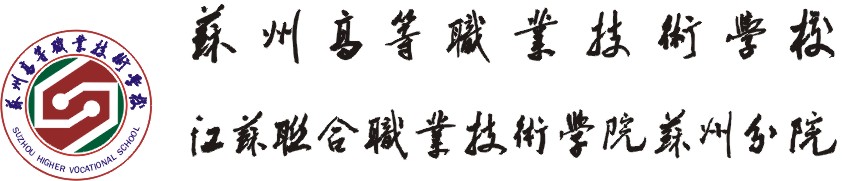 经济贸易系2021-2022学年第一学期教学工作总结本学期在学校“十四五”发展规划的指引下，以习近平新时代中国特色社会主义思想为指引，以《国家职业教育改革实施方案》为行动纲领，认真落实《职业教育提质培优行动计划(20202023年)》《教育部江苏省人民政府关于整体推进苏锡常都市圈职业教育改革创新打造高质量发展样板的实施意见》《苏州市推进苏锡常都市圈职业教育改革创新打造高质量发展样板实施方案》等文件精神，以“领航学校建设”为根本，聚焦高质量发展，以“引领发展服务师生”为理念，用高质量的课堂培养高质量的学生，从而推动学校事业再上新台阶。主要完成以下工作任务：一、做好系部教学各项常规管理工作本学期我系开设2个五年制高职专业（电子商务、国际商务）、1个中高职衔接专业（会计事务）、1个中职专业（物流服务与管理），1个中西部合作教学19电商铜仁班，共32个班级（包含3个会计农校班），在校生共计1000余人，任教教师数量（含处室、外聘不在编制等）达到60余人。通过开展学习、落实学校有关教育教学管理文件精神和教学督导工作要求，进一步促进教育教学管理科学化、规范化、制度化，促进教育教学质量提高。认真做好日常教学管理工作，进一步规范调课、代课、考试考查和成绩评定、录入等环节，本学期教育教学工作平稳有序推进。二、认真贯彻人才培养方案对17级4.5 人才培养方案中第9学期进行了精心的组织，完成了人才培养方案中的课程教学、实训教学、职业技能鉴定，论文写作与答辩、实习教育等内容，还优化了积欠补考流程。17级电子商务专业3个班级学生（共100人）于11月20日参加了全国1+X网店运营与推广（中级）考试,共有95名学生顺利通过考试取得了证书，合格率95%，居于全国前列。17级国际商务专业2个班级学生（共72人）于11月21日参加了全国外贸跟单员考试，共71人通过了考试取得了证书，合格率98.6%，成绩喜人。同时组织19级物流服务与管理班45名学生、19会计3+3班38名学生参加了江苏省职业学校学业水平考试（理论考试时间11月13日—14日，技能考试时间11月18日-19日）。本次学考技能考试因疫情原因首次在苏高工校区进行，我系进行了前期考场准备、软硬件设施更新、考务考场编排等各项准备工作，排除了万难，顺利完成了技能考核。此外，继续做好学生参加全国计算机和全国英语等级考试的报名工作和专转本考试服务工作。认真配合合作高校苏州农业职业技术学院对中高职衔接班（19会计3+3班）38位学生的转段考核、升学等系列工作，转段考核工作于11月24日顺利进行，该班级38位同学均顺利通过了转段考试与面试。组织19级物流服务与管理班45名学生进行注册入学等工作。17级电子商务与国际商务专业共173名同学在12月14日—12月16日进行了毕业论文答辩，我系专业课老师分组担任了本次答辩老师，173名同学均顺利通过了论文答辩。三、加强师资队伍建设开展教师学历提升工作，本学期有多名教师继续参加在职硕士研究生的学习，提升教师学历水平和综合素质。组织教师参加各类各级培训和竞赛，我系优秀教师团队参加了联院课程思政优秀案例比赛、创新杯说课比赛、备战2022年苏州市教学能力比赛等。我系5位专业课教师参加了德国手工业行会HWK商务管理师培训；3位专业课教师参加了2021年苏州市职业学校财经商贸专业建设培训；4位教师参加了领航建设专项培训。为认真落实学校“行动课堂”实施方案，进一步实现教学质量提升，扎实推进学校领航计划建设工作，各教研组积极组织行动课堂展示活动，对于教师素质提升和优化教学质量方面成绩显著。本学期系部共有12位老师开设了行动课堂主题校级公开课，并且获得了一致好评。四、加快建设系部实训基地   本学期我系对实训室设备进行了维护和更新，以领航建设为契机建设了符合实训需要的现代化实训室。认真组织研究职业学校现代化实训基地建设规划，认真研读建设标准，进一步完善各专业的实训课程体系，提高商务实训基地信息化管理水平和使用效益，加强与实训基地设备相配套的数字化教学环境和技能教学资源库建设。为创建江苏省现代化实训基地做准备。五、教科研方面本学期每位教师递交科研考核论文1篇，多位教师参与省市级课题结题1项。年底申报了2项行动课堂主题的校本课题。组织教师积极参加教科研各项活动：苏州职业教育高质量发展“大家说”征稿活动；教海探航”征文竞赛；2021年度省高校哲学社会科学研究项目课题；市“产教融合，校企合作”教育改革研究课题；2021年课题；市教育学会“十四五”教育科研课题。六、认真完成其他各项工作完成2021年联院数据采集等数据表格填报、21级人才培养方案执行情况检查、2021苏州市课改展示课组织听课、1+X证书试点工作专项调研、教科院调研、校外监考、公开课资料汇总、下学期课务安排、教材征订、教材评价、期中期末教学检查等各项任务。       经济贸易系                                                     2022年1月10日